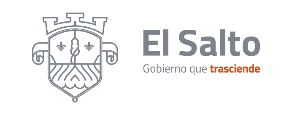 PROGRAMA OPERATIVO ANUAL 2020-2021                  DEPENDENCIA: DIRECCION DE DEPORTES                    RESPONSABLE: C. JULIO CESAR PORTILLO MERCADO                     EJE DE DESARROLLO: EL SALTO DEMOCRÁTICOCLAS.ACCIONES OBJETIVOS  METAS ESTIMADASINDICADOR PROGRAMACIÓN ANUAL PROGRAMACIÓN ANUAL PROGRAMACIÓN ANUAL PROGRAMACIÓN ANUAL PROGRAMACIÓN ANUAL PROGRAMACIÓN ANUAL PROGRAMACIÓN ANUAL PROGRAMACIÓN ANUAL PROGRAMACIÓN ANUAL PROGRAMACIÓN ANUAL PROGRAMACIÓN ANUAL PROGRAMACIÓN ANUAL PROGRAMACIÓN ANUAL PROGRAMACIÓN ANUAL PROGRAMACIÓN ANUAL PROGRAMACIÓN ANUALCLAS.ACCIONES OBJETIVOS  METAS ESTIMADASINDICADOROCTNOVNOVDICENEFEBMARABRABRMYMYJUNJULAGOSEP11.5.1Carrera atlética 5 km.Promover el atletismo en el municipio.Realizar 2 carreras al año, febrero y junio con una participación de 250 a 300 personas aproximadamenteNúmero de participantes por carrera atlética11.5.1Segundo torneo mundialito escolarPromover el deporte en las escuelas y motivar a los niños a que participen.Realizar torneos de febrero a mayo con una participación aproximada de 500 a 700 alumnos.Número de escuelas y alumnos participantes en los torneos11.5.1Evento de lucha libreDarle más difusión y valor a este deporte, que es la lucha libre.Realizar 3 eventos al año, diciembre y abril y agosto, con 400 a 500 personas asistentes aproximadamenteEventos de lucha libre realizados11.5.1Evento simbólico, El salto corre por sus héroes.Reconocer a nuestros Doctores, Enfermeros y Paramédicos, en la lucha contra el COVID-19Evento único con 30 a 40 personas aproximadamente, grupo restringido de personas.Número de Doctores, Enfermeras y paramédicos reconocidos11.5.1Copa Jalisco varonilCopa Jalisco femenilImpulsar a los jóvenes al deporte profesional, y ser campeones.Eventos el mes de enero, febrero, marzo, y abril con 200 a 300 personasAvances del proyecto11.5.1Visorias, diferentes equipos.Devolver la identidad futbolística a nuestro municipio, sacar nuevos talentos.Realizar 3 visorias al año, con 200 personas aproximadas por partidoVisorias realizadas11.5.1Evento de físico culturismo.Impulsar a más jóvenes y adultos a practicar este deporte tan completo, y así poder combatir la obesidad.Un evento al año, con 300 personas aproximadamenteNúmero de participantes en el evento11.5.1Torneo Internacional.El Salto será el anfitrión a nivel internacional, y nuestro municipio será beneficiado deportiva y económicamente hablando.Evento único, con 10,000 mil personas asistentesAvances del proyecto11.5.1 Ruta ciclista.Promover más el deporte en bicicleta.De enero a septiembre, con 300 personas aproximadamente.Eventos realizados11.5.1Escuela de futbol.Sacar de ahí nuevos talentos, e inculcarle el amor al deporte.De enero a septiembre, con 200 niñosEspacios del municipio con clases de futbol11.5.1Programación de niños al estadio Jalisco.El que vivan la experiencia tan bonita de conocer, y estar en el estadio.De enero a septiembre, con 540 en programaVisitas realizadas y número de participantes11.5.1Programación para llevar niños al club chivas y atlas, para firmas de autógrafos.Que conozcan personalmente a sus ídolos y a su vez, se queden con su firma.De enero a septiembre60 x camión, 120 niños.11.5.1Atención a unidades deportivasQue permanezcan en buenas condiciones nuestros campos y unidades, para toda la ciudadanía en general.Procurar atención permanente Atenciones realizadas para las mejoras